ТЕХНИЧЕСКАЯ ИНФОРМАЦИЯРЕСПУБЛИКАНСКАЯ СПАРТАКИАДА СРЕДИ ДЕТЕЙ И МОЛОДЕЖИВид спорта «Ориентирование спортивное»Велоориентирование (юноши, девушки)Главная судейская коллегияПроведение соревнований возлагается на Главную судейскую коллегию (далее – ГСК) в составе:Марченко Андрей Николаевич (+375447417793), главный судья;Горбатовский Антон Леонидович, главный секретарь;Медведев Кирилл Вадимович, заместитель главного судьи по организационным вопросамТрусов Дмитрий Евгеньевич, заместитель главного судьи по дистанциям 1-го дня соревнований;Дубровский Виталий Анатольевич, заместитель главного судьи по дистанциям 2-го дня соревнований;Бошевич Анна Александровна, инспектор соревнований.Жюри соревнованийКопоть Олег Геннадьевич;Ванькевич Дмитрий Николаевич;Иванова Ольга Павловна.Сроки и место проведенияСоревнования по велоориентированию в рамках Республиканской спартакиады среди детей и молодежи по виду спорта «Ориентирование спортивное» (далее – соревнования) проводятся 26-28 апреля 2019 годав г. Гомеле и Гомельском районе совместно с государственным учреждением образования «Гомельский областной центр туризма и краеведения детей и молодежи» и Гомельской областной федерацией общественного спортивного объединения «Белорусская федерация ориентирования».Центр соревнований 1 дня: спортплощадка около Центрального пляжа(координаты: 52.426459, 31.023527); Центр соревнований 2 дня: Роповский пляж(координаты: 52.394237, 30.990930)Места проживаниятурбаза государственного учреждения образования «Гомельский областной центр туризма и краеведения детей и молодежи»(пр.Октября, 36А);гостиница «Динамо» (ул. Волгоградская, 14.Координаты:52.407443, 30.949997).Схема размещения: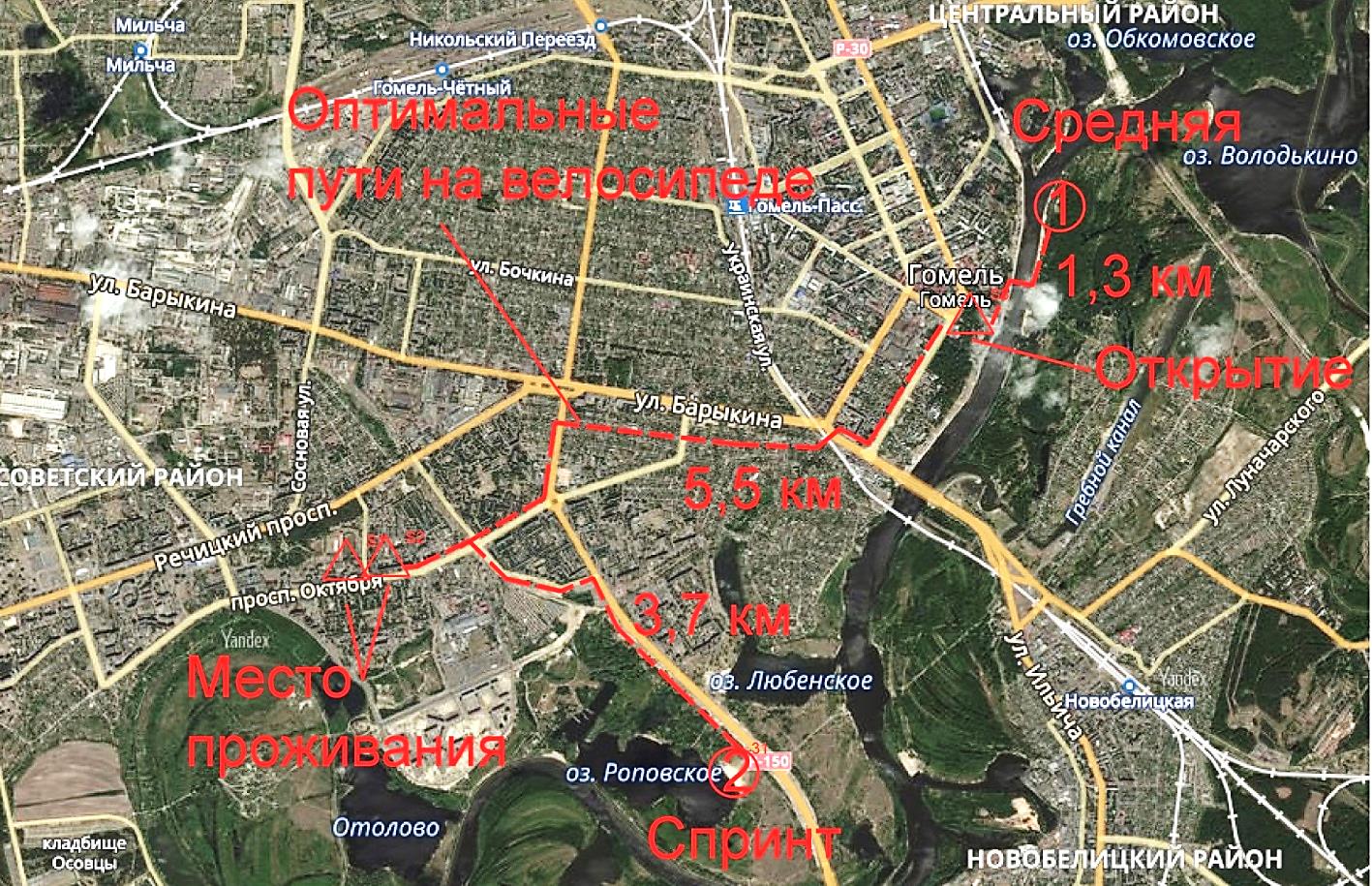 БезопасностьУчастник на дистанции обязанбыть в каске!!!Система отметкиНа соревнованиях используется электронная отметка SFR. Отметка будет находится в бесконтактном режиме (запись информации в чип происходит, когда чип находится над красной кнопкой на расстоянии до 15 см).Организаторы предоставляют чипы на время соревнований. В случае утери чипа участник обязан возместить его стоимость.Порядок подачи протестов и их рассмотрение:Участник соревнований может опротестовать результат соревнований в случае нарушений правил соревнований или судейских ошибок, повлекших существенные изменения в определении личных мест не позднее чем через 30 мин после объявления результатов.Подача и рассмотрение протестов согласно правил БФО.Транспорт к старту 1-го дня соревнований:От железнодорожного вокзала: троллейбусы: 1,15,16 до остановки пл. Ленина (время в пути 5-7 мин.)Транспорт к старту 2-го дня соревнований:От учреждения образования «Гомельский областной центр туризма и краеведения детей и молодежи»с ост.парк «Фестивальный» до ост. «Роповский пляж» - автобус №2.С ост. «Областная больница» до ост. «Роповский пляж» автобус № 42 и 42А, 42Б.26 апреля (средняя дистанция)1600 – средняя дистанция.КартаКарта «Гребной канал». Подготовлена в велознаках в 2015 году (Марченко А.Н.) Корректировка апрель 2019 года – Марченко Андрей, Трусов Дмитрий. Сечение рельефа 2,5 метра. Масштаб 1:10000 для всех групп. Формат карты А4.Схема размещения: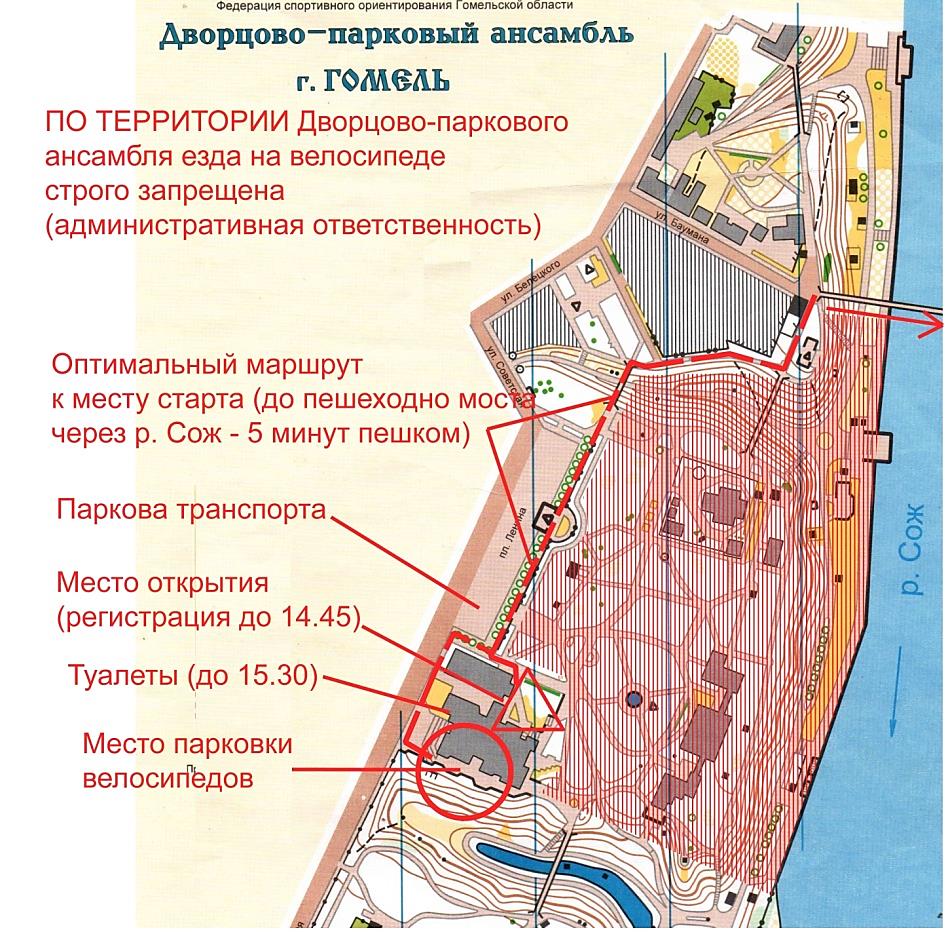 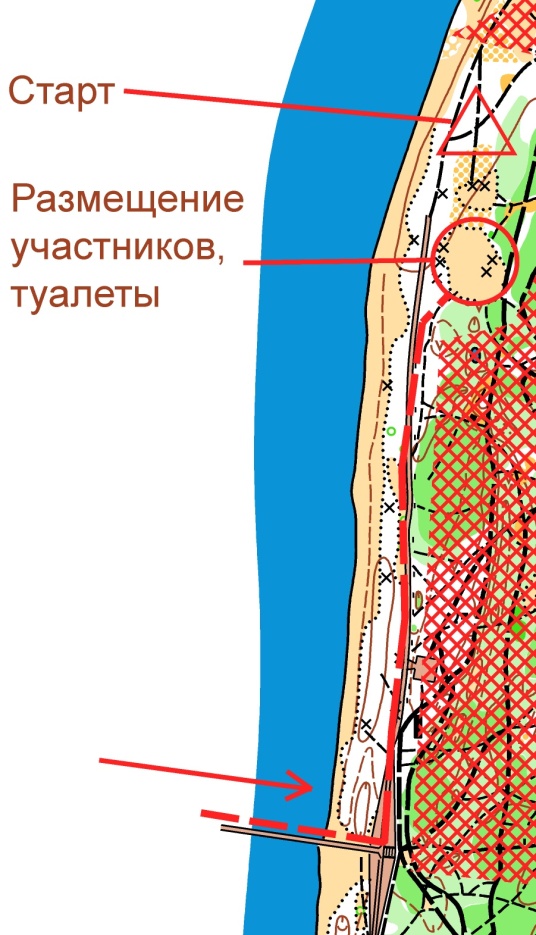 Местность среднеперсеченная с пойменными формами рельефа. Хорошо развита сеть дорог. Дороги в большинстве хорошей проходимости. ВНИМАНИЕ! Много быстрых и узких дорог, по которым могут ходить пешеходы!!!Местность полуоткрытая, много небольших водоемов. Грунт твердый. Фрагмент карты: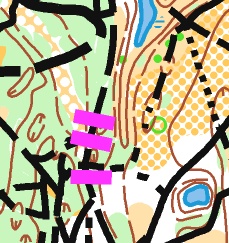 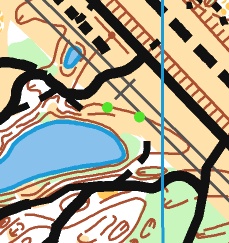 Ограничения района: С севера и запада – р.Сож, с востока – Гребнойканал и д. Якубовка.Аварийный азимут на север!!!Параметры средней дистанции (по прямой)27 апреля (спринтерская дистанция)1100 – спринтерская дистанция. Карта «Роповский пляж». Подготовлена в велознаках в 2019 году (Дубровский В.А.) Сечение рельефа 2,5 метра. Масштаб 1:10000 для всех групп. Формат карты А4.Местность слабопересеченная с пойменными формами рельефа. Хорошо развита сеть дорог. Местность полуоткрытая. Грунт твердый. Параметры спринтерской дистанции (по прямой)Фрагмент карты: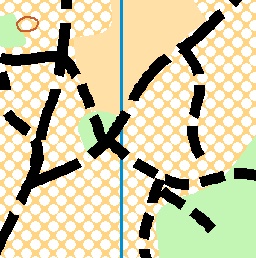 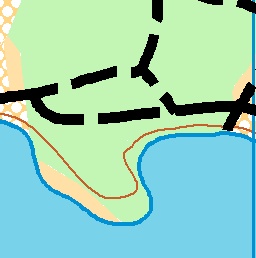 Схема размещения: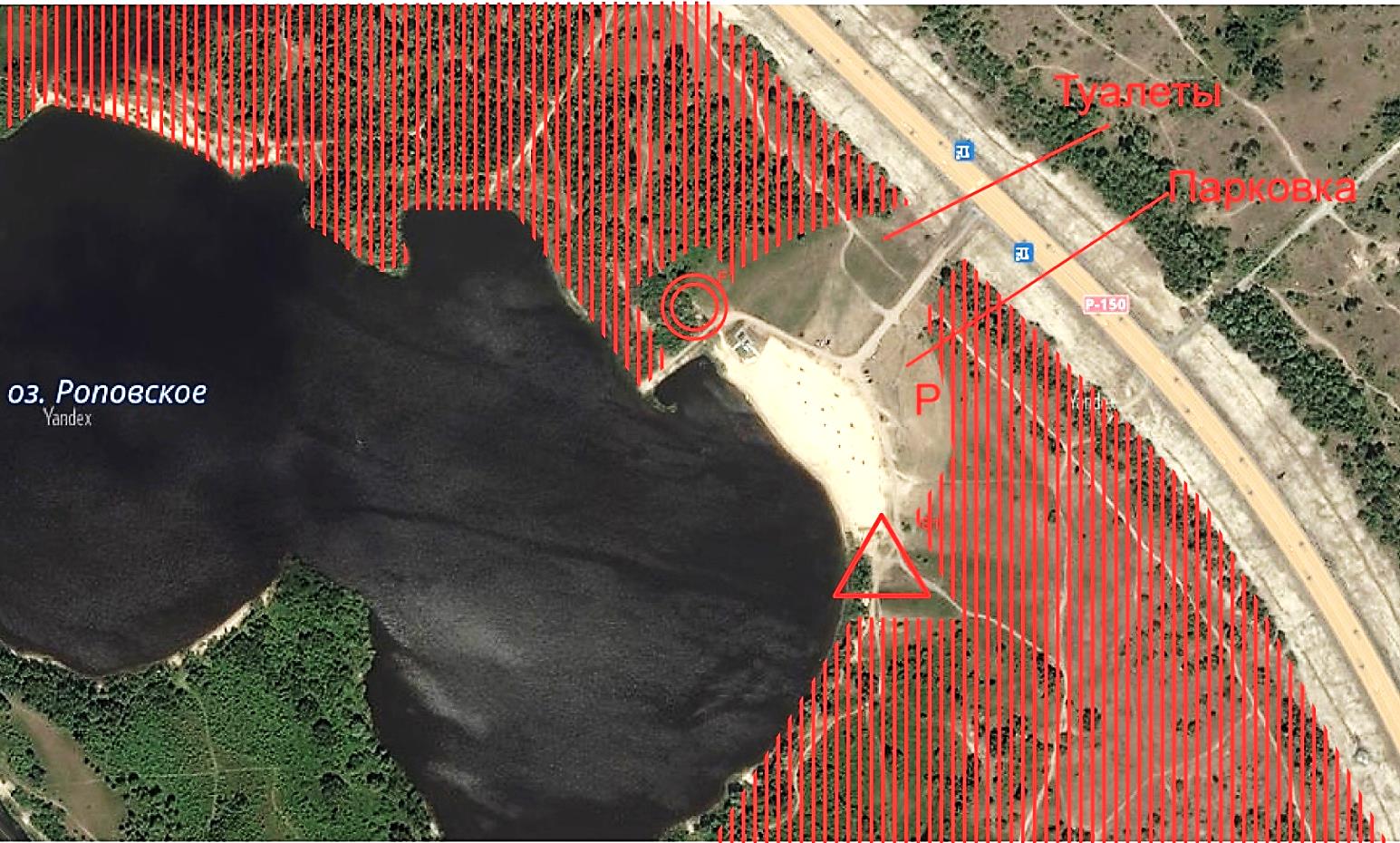 